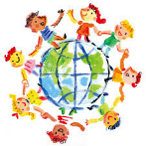 ＊お招きシート：名前　　　　　　　　　　　　　　　　　　　　へ項目具体的な内容具体的な内容部クラブ名部　長　名会　長　名・連　絡　先部　長　名会　長　名・連　絡　先＊携帯部　長　名会　長　名・連　絡　先＊mail担　当　者・連　絡　先担　当　者・連　絡　先＊携帯担　当　者・連　絡　先＊mail行事名・該当するものを○で囲んでください・部会　　　　　　・YYYフォーラム　　　・キックオフ例会・例会　　　　　　・記念例会　　　　　　・評議会・EMCシンポジウム　・その他（　　　　　　　　　　　　　　）　　　・部会　　　　　　・YYYフォーラム　　　・キックオフ例会・例会　　　　　　・記念例会　　　　　　・評議会・EMCシンポジウム　・その他（　　　　　　　　　　　　　　）　　　開催日時　　　年　　月　　日　　　曜日：時刻　　　年　　月　　日　　　曜日：時刻会場名・住所担当業務・挨拶/祝辞　　・講演　　・原稿　　・来賓業務　・その他・挨拶/祝辞　　・講演　　・原稿　　・来賓業務　・その他食事の有無　　　　　　　あり　　　　　・　　　　　なし　　　　　　　あり　　　　　・　　　　　なし費用負担参加費　　　　　部クラブ負担　　あり　　・　　なし食事代　　　　　部クラブ負担　　あり　　・　　なし交通費　　　　　部クラブ負担　　あり　　・　　なし参加費　　　　　部クラブ負担　　あり　　・　　なし食事代　　　　　部クラブ負担　　あり　　・　　なし交通費　　　　　部クラブ負担　　あり　　・　　なしドレスコードコメント提出先　　　西日本区書記　　　　　　　　mail : 提出先　　　西日本区書記　　　　　　　　mail : 提出先　　　西日本区書記　　　　　　　　mail : 